С 30 мая по 27 июня в нашей школе уже не первый год проводил свою работу летний лагерь дневного пребывания «Чайка». В этом году здесь отдохнуло 60 обучающихся 1-8 классов, которые были разделены на 3 отряда. Главной целью лагеря  было развлечение  и оздоровление детей. Для здоровья важны и  полноценное питание, и движение, и отдых, и психоэмоциональный комфорт.  Всё это постарались предоставить воспитатели лагеря - педагоги нашей школы. На протяжении 21 дня в лагере царила доброжелательная атмосфера. Для наших ребят была разработана увлекательная насыщенная программа: подвижные игры на свежем воздухе, спортивные соревнования, минутки здоровья, конкурсы рисунков («Я рисую мир», «Дружба крепкая»,…), посещение поселковой библиотеки им. Е. Маркина и поселкового Дома культуры. После каждого конкурса ребята получали сладкие призы и, конечно же, массу положительных эмоций.  Организация питания осуществлялась школьной столовой. Меню было разнообразным, качественным. В рационе постоянно были фрукты, соки, свежие овощи.    Хочется выразить большую благодарность за тесное сотрудничество  и  организацию мероприятий в лагере работникам поселковой библиотеки им. Е. Маркина – Востриковой А.В., Кострикиной В.А. и  Терехиной Л.А., Гусевского клубного объединения: Нургалиевой О.В., Хлыстовой И.А., Рассказовой В.А., Клениной К.В, Алпеевой Е.А.    Каждый день в любую погоду начинался с зарядки. «В здоровом теле – здоровый дух» - таким был девиз каждой утренней зарядки. Все ребята с удовольствием выполняли упражнения. 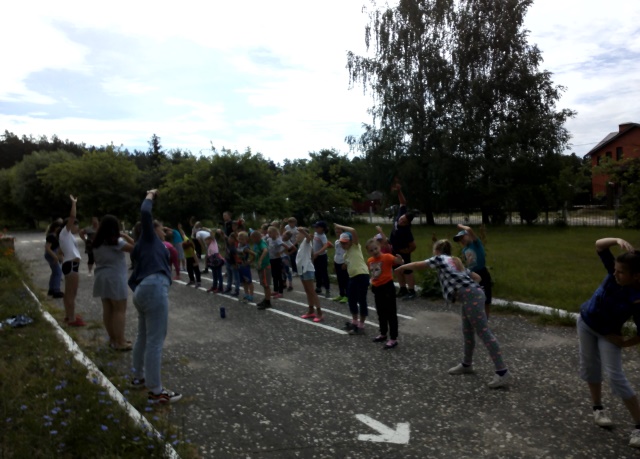 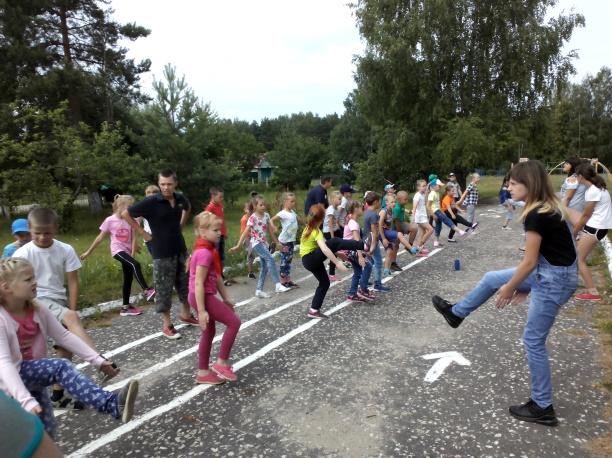 В целях укрепления здоровья детей обязательным условием было максимальное по времени пребывание детей на свежем воздухе, проведение подвижных игр.                                      «День за днем». Путевые заметки.День - «Открытие лагеря!»   И вот наступил долгожданный день. Солнечным лучиком прилетело к нам лето. Весёлые детские голоски наполнили радостным щебетанием летний оздоровительный лагерь с дневным пребыванием «Чайка».Этот день подарил детям много незабываемых впечатлений. Началась интересная лагерная жизнь. Согласно плану работы в этот день прошел праздник открытия лагеря. Развлекательно-игровая программа «Здравствуй, это я!», всем пришлась по душе.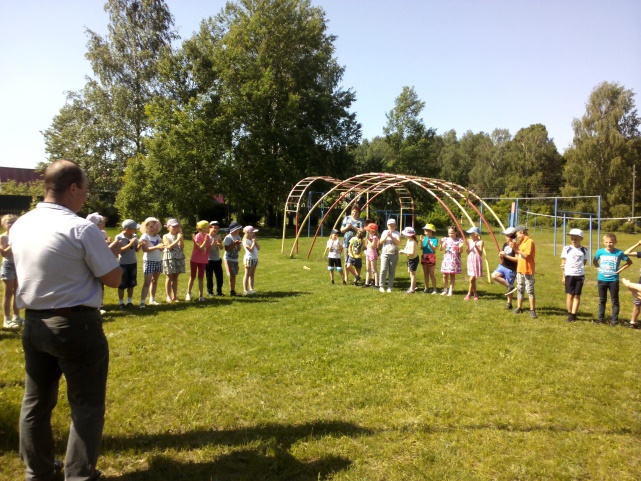 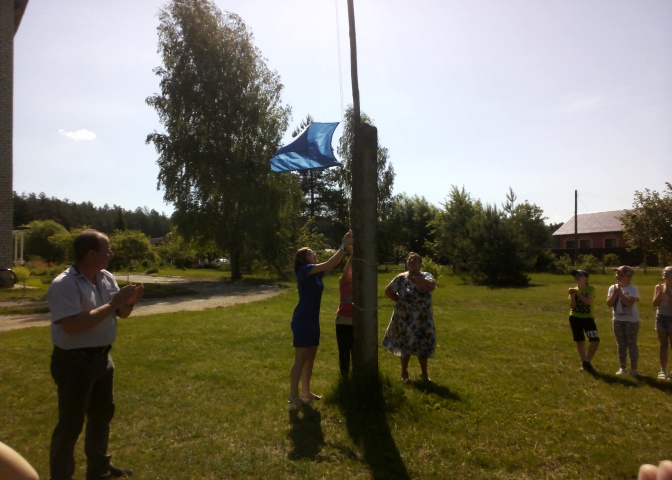 Также в этот день:инструктаж;игра на знакомство «Будем знакомы, давайте дружить»; беседа «Правила внутреннего распорядка. Законы лагеря «Чайка». Правила поведения в лагере»;  «В гостях у ДОКа. Медицинский осмотр «Мой рост и вес»;День - «От улыбок станет всем светлей»время творческих дел: выбор командира отряда, название отряда, девиз, разучивание отрядной песни и речевок;Каждый отряд был оформлен. Лучшие работы вывешивали в специальный уголок «Жизнь пришкольного лагеря»          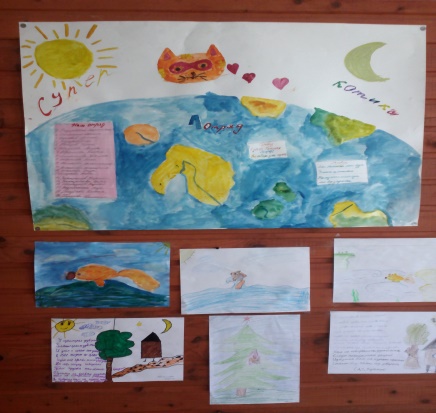 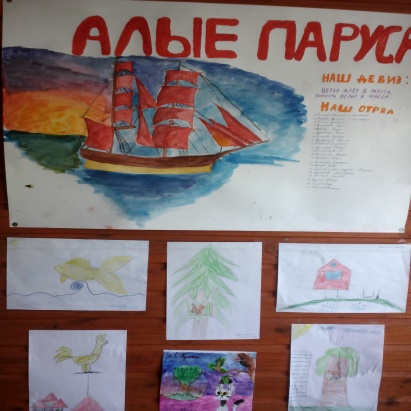                          День – «Всемирный день окружающей среды»Природоохранная акция «Стражи Земли» с написанием рассказа от лица природного объекта охраны с установкой аншлагов. 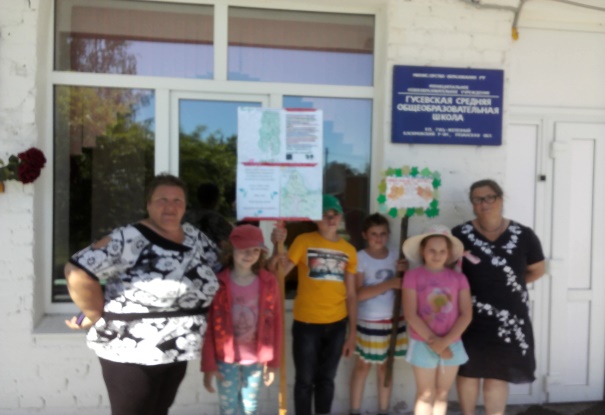 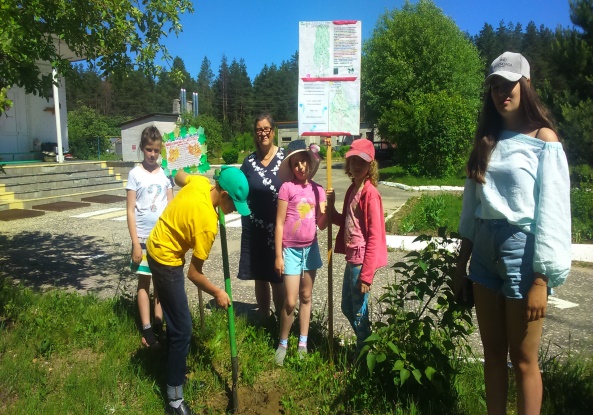 Также в этот день:просмотр фильма «Улыбка природы». День поэзии: «Пушкинская гостиная»                                Игра-путешествие «Мимо острова Буяна».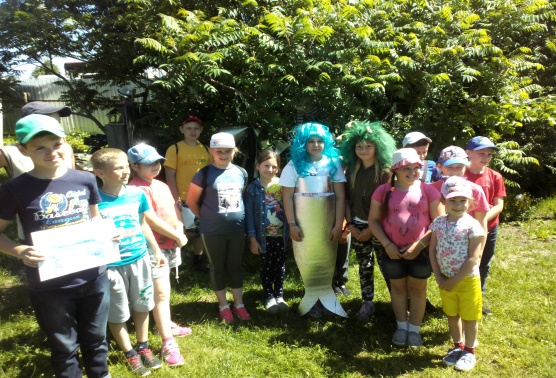 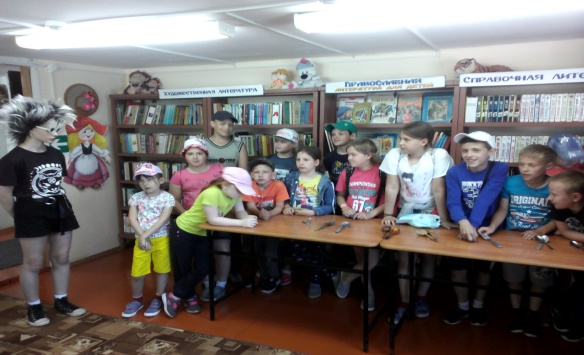 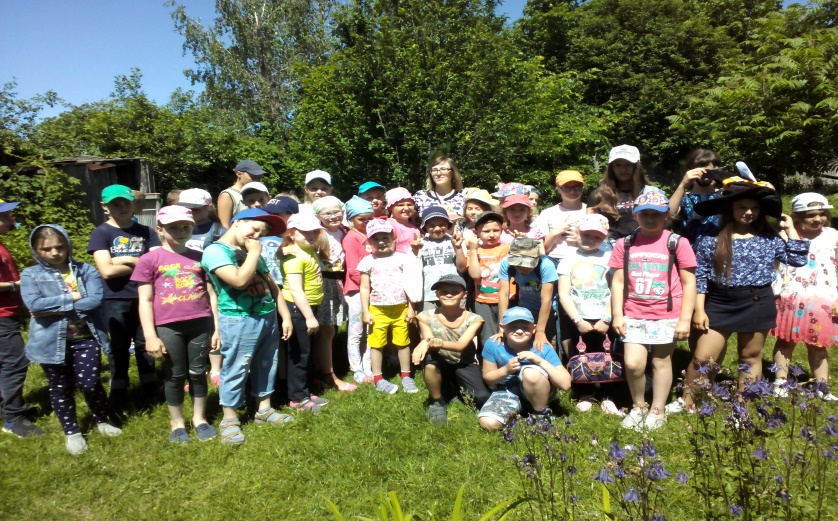 Также в этот день:конкурс рисунков по сказкам А.С.Пушкинаш   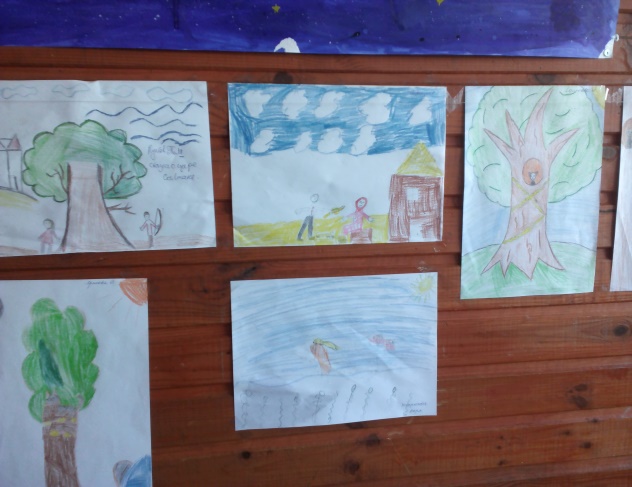 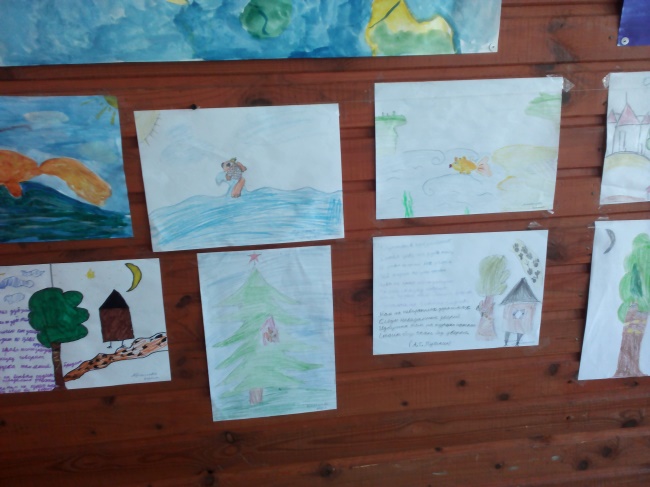                                  День: – «День здоровья и спорта».Путешествие в страну игр «Спортивные забеги»Незабываемым оказался этот день. Малые олимпийские игры «Все мы за здоровый образ жизни» вызвали у детей положительные эмоции. День принёс детям много интересных впечатлений, содействовал развитию навыков здорового образа жизни, укреплению здоровья детей, а также внимательности и сплоченности.          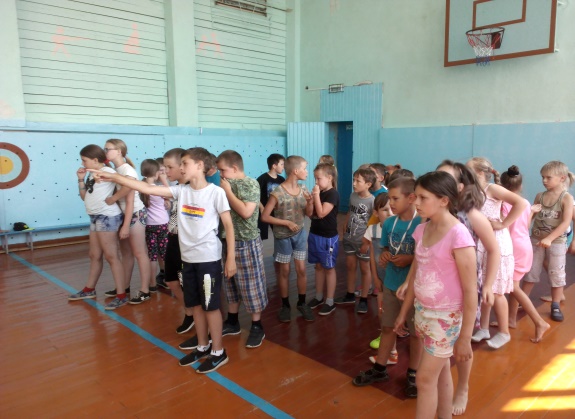 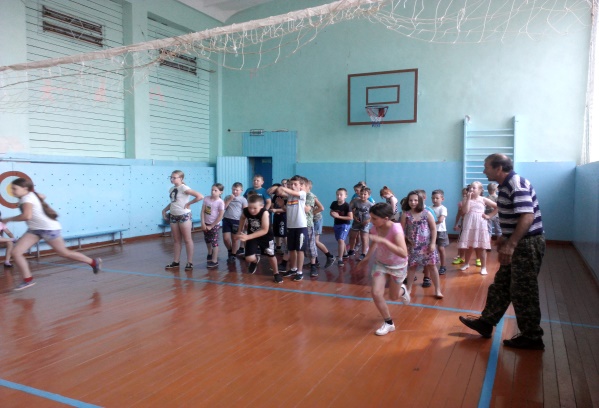 Также в этот день:просмотр мультфильмов по правилам дорожного движения.                                        Русский день, посвящённый Дню России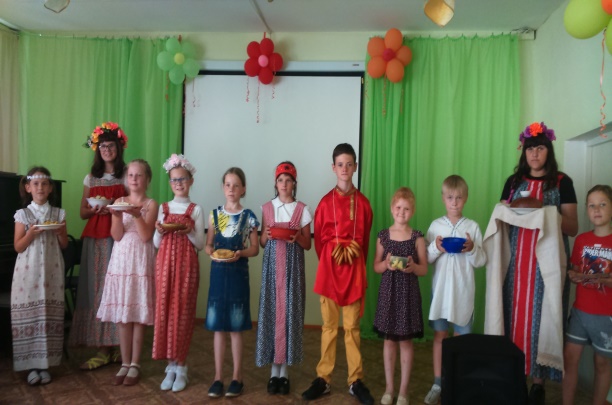 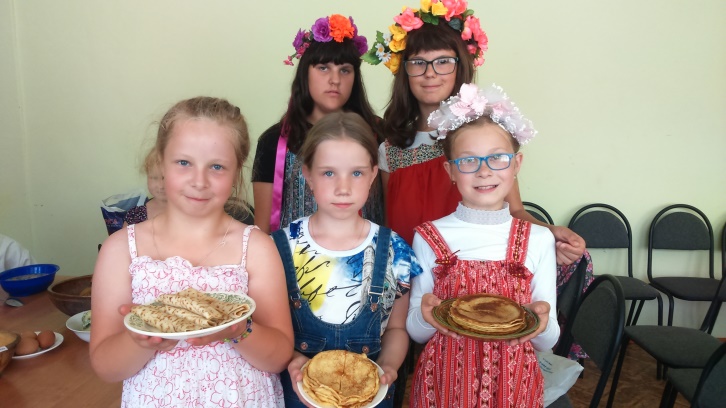 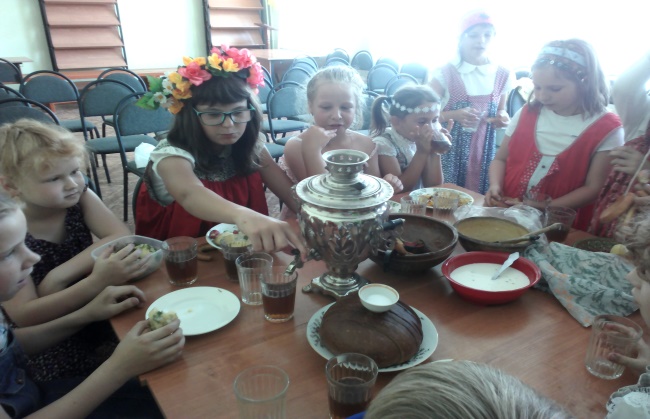 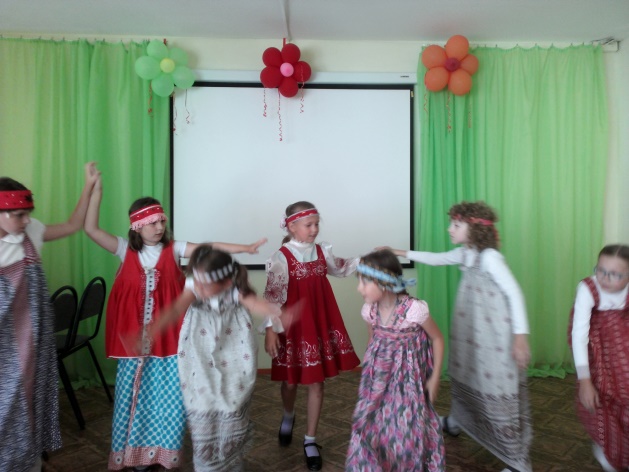                                                   День: - Медицинского работникаРебята подготовили концерт и выступили с ним перед работниками Гусевской больницы 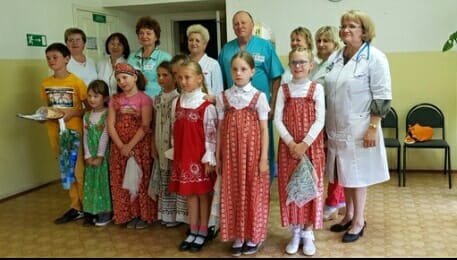                                   День: – «День памяти и скорби».В этот день дети участвовали в конкурсе военной песни и стихотворений 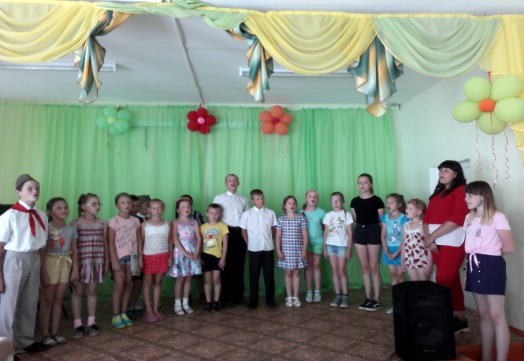 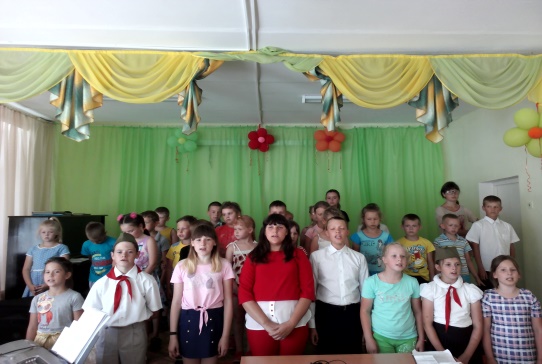 В заключении мероприятия были возложены цветы к памятнику погибшим воинам..                                                                                   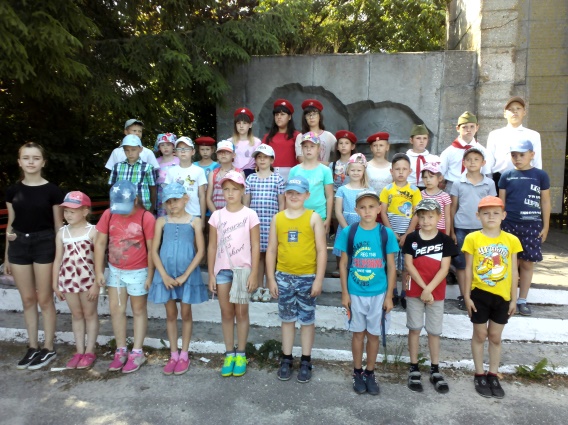 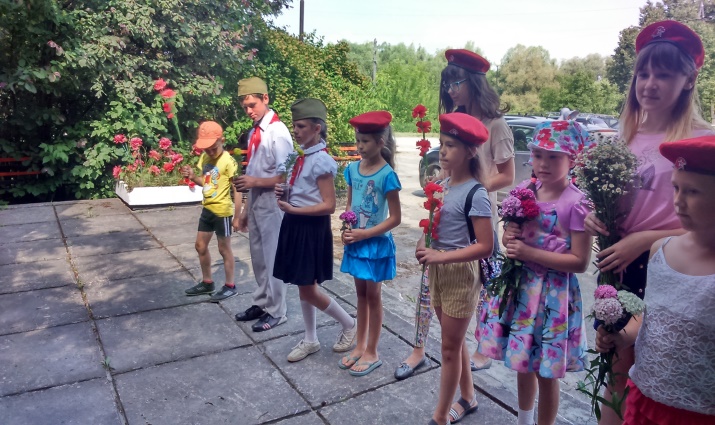 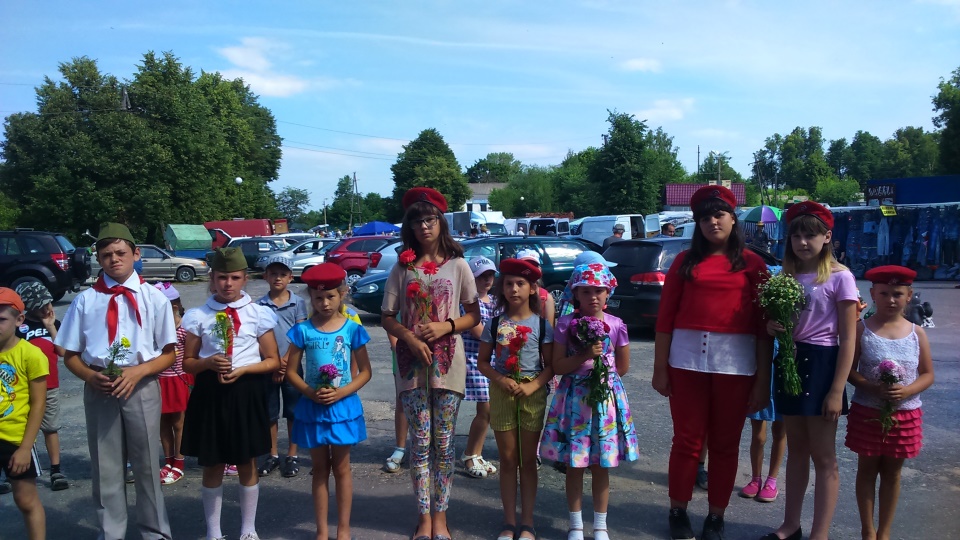 Также в этот день:прошёл конкурс рисунков о войне.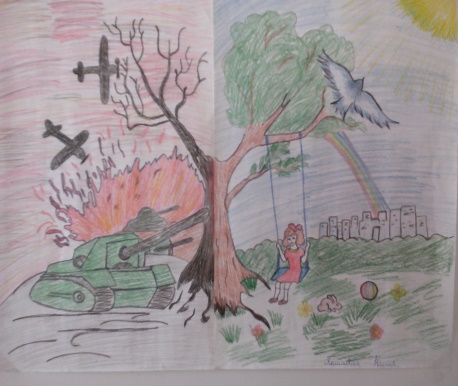 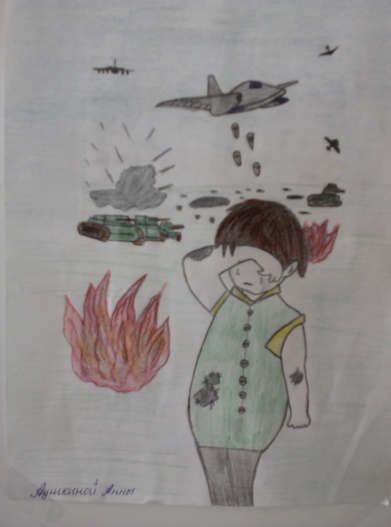 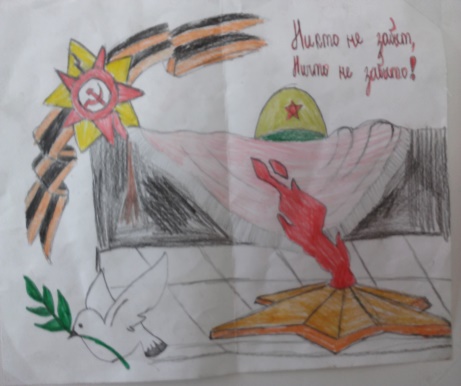                   День:– «Азбука дорожного движения» В этот день ребята повторили правила дорожного движения и участвовали в соревновании велосипедистов «Безопасное колесо».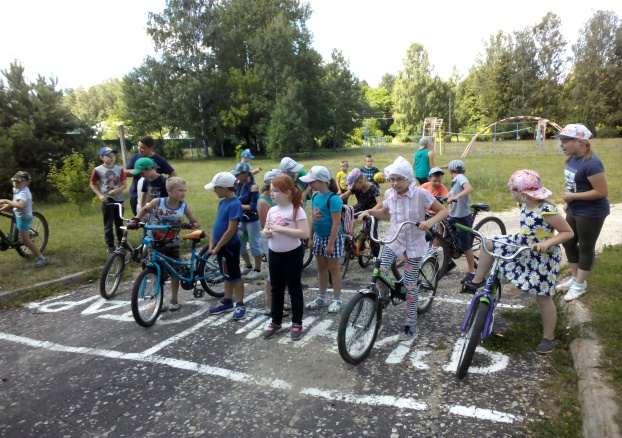 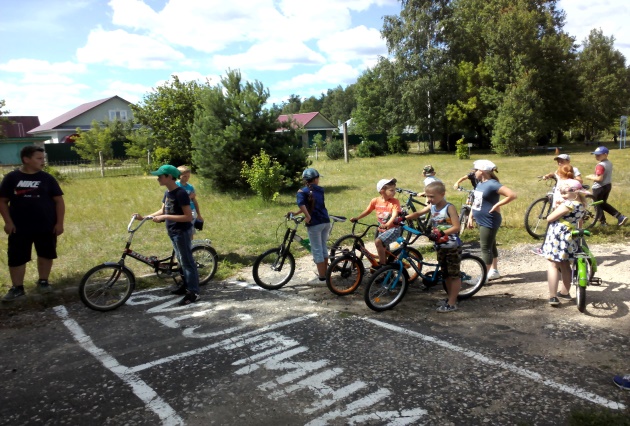 Также в этот день:конкурс рисунков по правилам дорожного движения 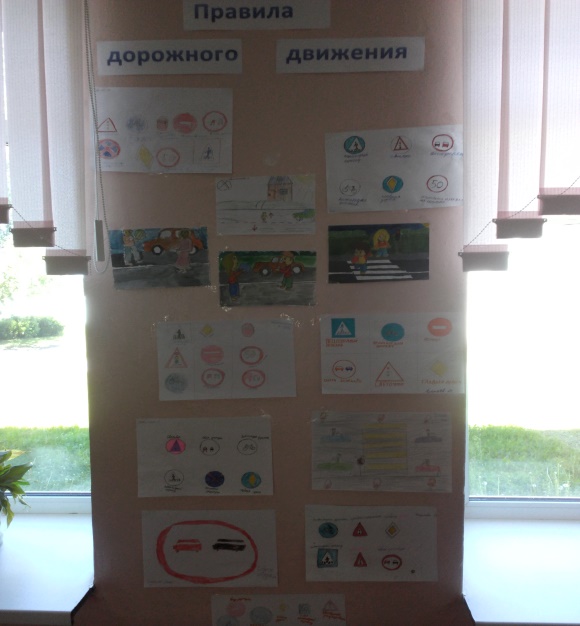 День: – «Незнайка с нашего двора»просмотр советских детских фильмов, мультфильмов;разучивание игр, в которые играли мамы и папы;настольные игрыПрошел «Незнайка с нашего двора» очень интересно и занимательно.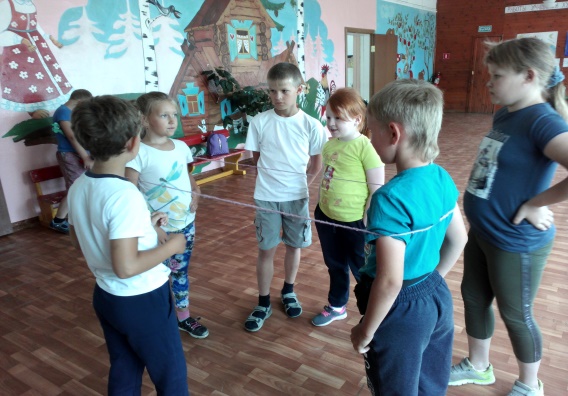 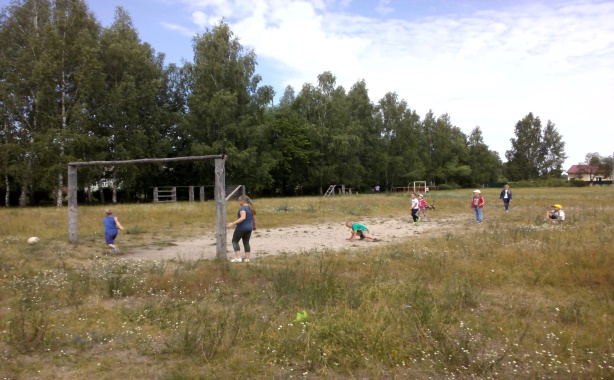 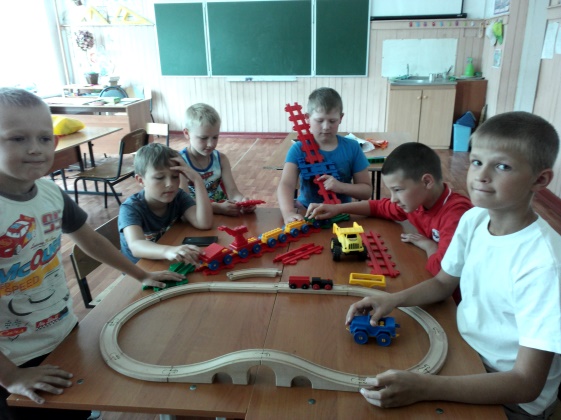 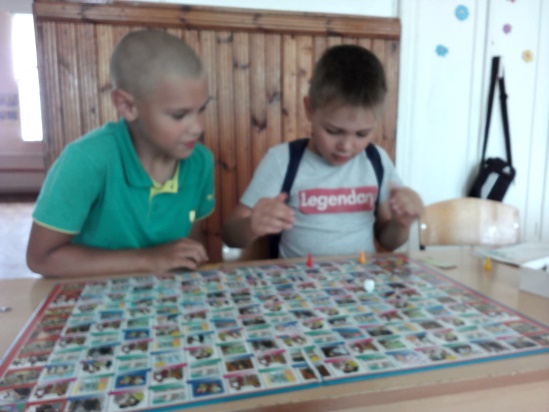 День: - «День девочек»Конкурс «На балу у Золушки».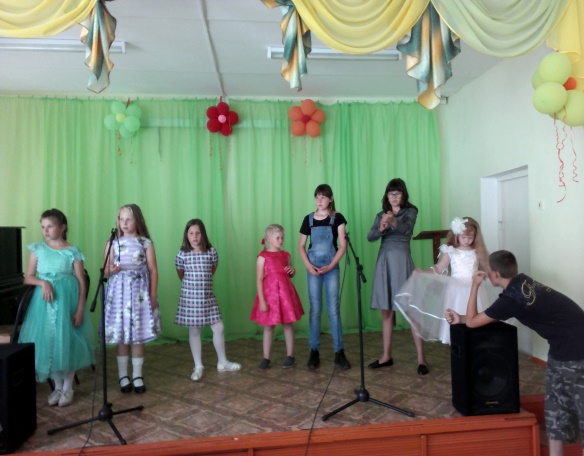 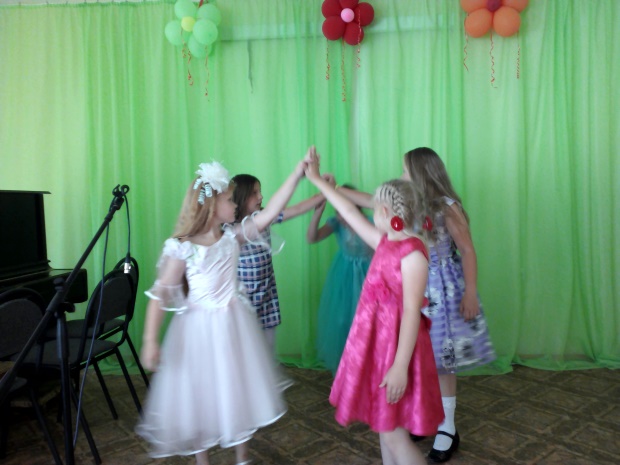 День - «Пора прощаться…»Вот и пришёл день расставаний. Лагерная смена пролетела интересно и очень быстро. Пришла пора прощаться. Все ребята без исключения участвовали в праздничном мероприятии «Я, ты, он, она – вместе целая страна», конкурсах и играх. Все были рады сладким подаркам, которые получили на линейке лагеря. 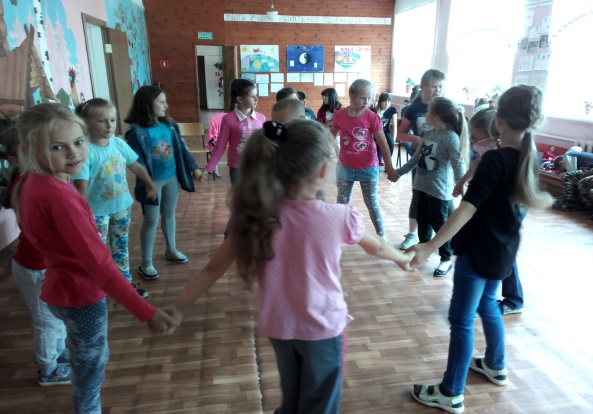 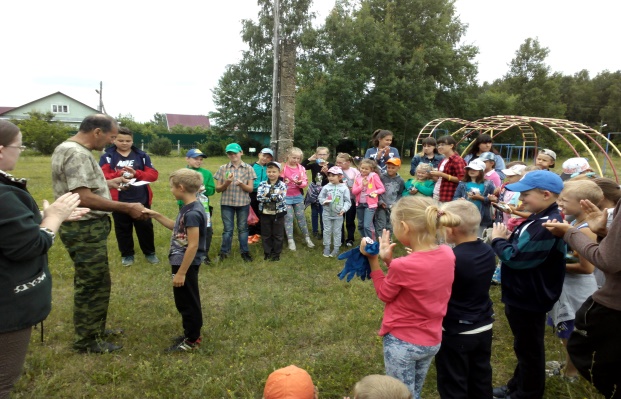                                                                                                   Начальник лагеря              Левина А.А.